"Знатоки Байкала"Мы живем  на прекрасной территории и имеем возможность любоваться уникальным озером, пить воду из Байкала и изучать его визуально. Ведь тысячи любителей природы стремятся к нему в любое время года. В целях воспитания в детях чувства  патриотизма, любви и бережного отношения к природе, к Родине, обобщения и закрепления знаний о растительном и животном мире озера Байкал, в ГБУСО «Заиграевский СРЦН», подведомственный Минсоцзащиты Бурятии, с детьми проведено мероприятие «Знатоки Байкала». Совместно с гостем-журналистом газеты «Вперед», ребята совершили увлекательное путешествие на Байкал.  Изучая его,  узнали много нового и интересного. В процессе путешествия, «Знатоки Байкала» помогли журналисту выпустить газету об этом удивительном озере. Все было здорово.Воспитатель         И.Н.Селифонкина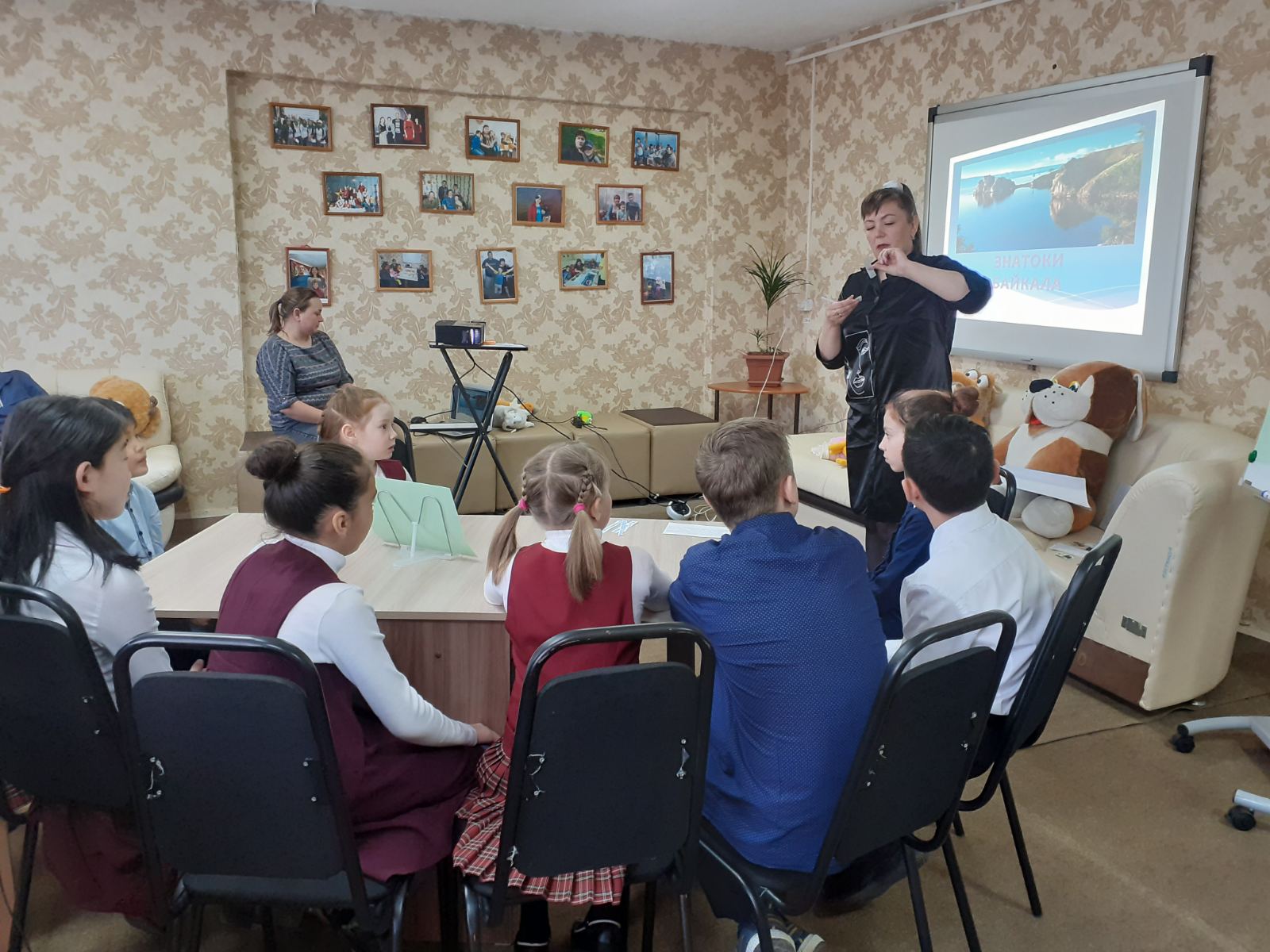 